                                                                                  Schallkanone                                                    __________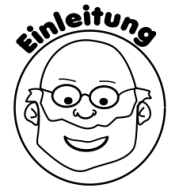 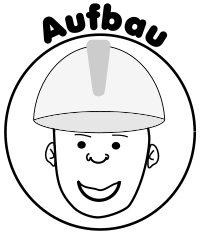 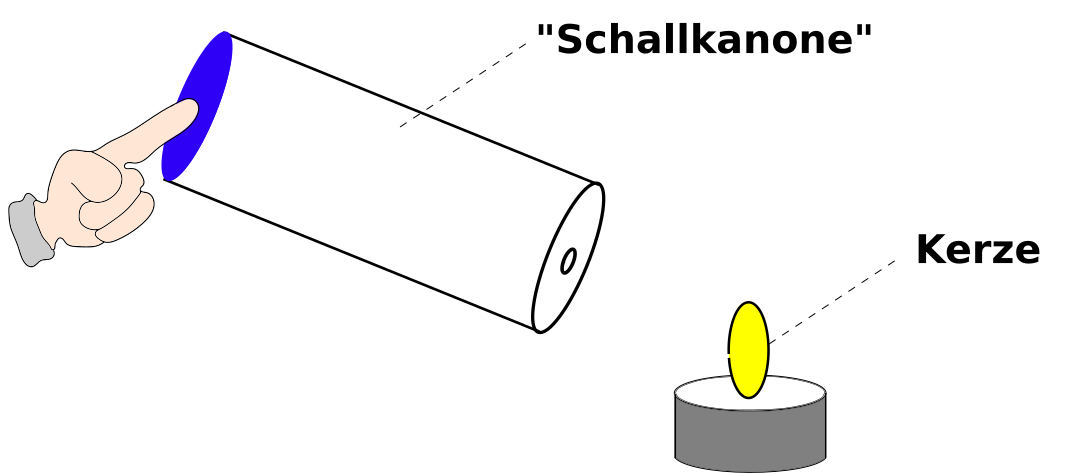 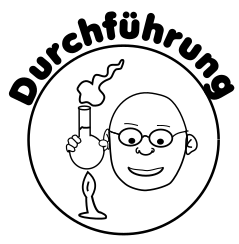 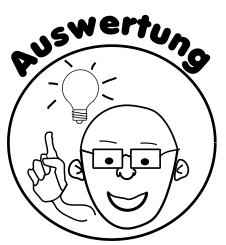 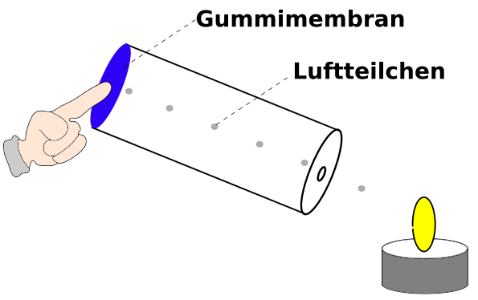                                                                                                                    ___________________________________                                                                                                                   ___________________________________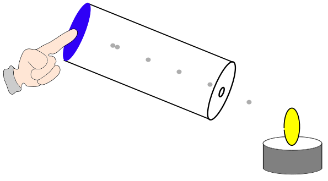                                                                                                                    ___________________________________                                                                                                                   ___________________________________                                                                                                                   ___________________________________                                                                                                                   ___________________________________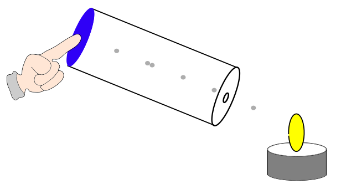                                                                                                                    ___________________________________                                                                                                                   ___________________________________                                                                                                                   ___________________________________                                                                                                                   ___________________________________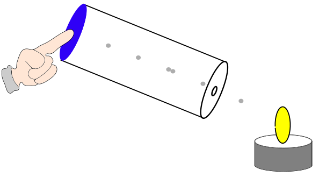                                                                                                                    ___________________________________                                                                                                                   ___________________________________                                                                                                                   ___________________________________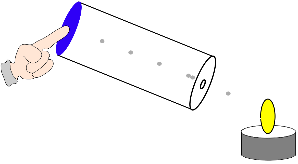                                                                                                                    ___________________________________                                                                                                                   ___________________________________                                                                                                                   ___________________________________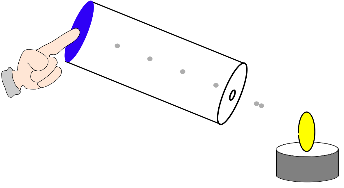 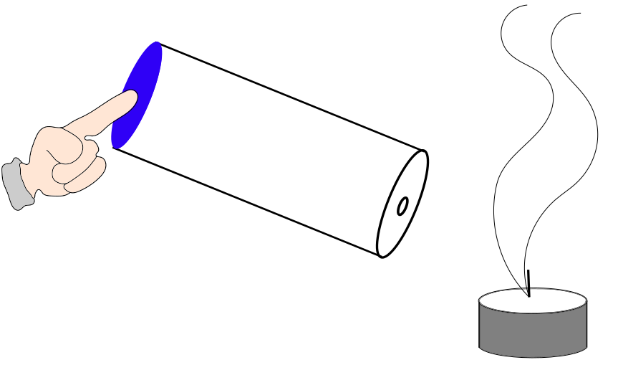 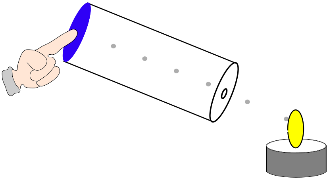 